T.C. MEHMET AKİF ERSOY ÜNİVERSİTESİİKTİSADİ VE İDARİ BİLİMLER FAKÜLTESİ 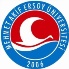 EKLE-SİL HAFTASI DERS KAYIT FORMUDüzenleme Tarihi: …… / …… / 20……* Açıklama alanı (B:Bırakılan), (E:Eklenen), (Z:Zorunlu), (S:Seçmeli) durumunu belirtir. Eksik imzalı formlar geçersizdir.--------------------------------------------------------------------------------------------------------------------------T.C. MEHMET AKİF ERSOY ÜNİVERSİTESİİKTİSADİ VE İDARİ BİLİMLER FAKÜLTESİ EKLE-SİL HAFTASI DERS KAYIT FORMUDüzenleme Tarihi: …… / …… / 20……* Açıklama alanı (B:Bırakılan), (E:Eklenen), (Z:Zorunlu), (S:Seçmeli) durumunu belirtir. Eksik imzalı formlar geçersizdir.--------------------------------------------------------------------------------------------------------------------------T.C. MEHMET AKİF ERSOY ÜNİVERSİTESİİKTİSADİ VE İDARİ BİLİMLER FAKÜLTESİ EKLE-SİL HAFTASI DERS KAYIT FORMUDüzenleme Tarihi: …… / …… / 20……* Açıklama alanı (B:Bırakılan), (E:Eklenen), (Z:Zorunlu), (S:Seçmeli) durumunu belirtir. Eksik imzalı formlar geçersizdir.Öğrenci No	: ……………………………………………………Öğrenci No	: ……………………………………………………Öğrenci No	: ……………………………………………………Öğrenci No	: ……………………………………………………Öğrenci No	: ……………………………………………………Bölümü	: ……………………………………………………Bölümü	: ……………………………………………………Bölümü	: ……………………………………………………Bölümü	: ……………………………………………………Bölümü	: ……………………………………………………Adı Soyadı	: ……………………………………………………Adı Soyadı	: ……………………………………………………Adı Soyadı	: ……………………………………………………Adı Soyadı	: ……………………………………………………Adı Soyadı	: ……………………………………………………Sınıfı / Yarıyılı	: ………… Sınıf ………… YarıyılıSınıfı / Yarıyılı	: ………… Sınıf ………… YarıyılıSınıfı / Yarıyılı	: ………… Sınıf ………… YarıyılıSınıfı / Yarıyılı	: ………… Sınıf ………… YarıyılıSınıfı / Yarıyılı	: ………… Sınıf ………… YarıyılıDanışmanı	: ……………………………………………………Danışmanı	: ……………………………………………………Danışmanı	: ……………………………………………………Danışmanı	: ……………………………………………………Danışmanı	: ……………………………………………………GNO	: …………GNO	: …………GNO	: …………GNO	: …………GNO	: …………KoduDers AdıDers AdıKrediAçıklama*KoduDers AdıDers AdıKrediAçıklama*Öğrenci (İmza)Öğrenci (İmza)Öğrenci İşleri (İmza)Öğrenci İşleri (İmza)Öğrenci İşleri (İmza)Danışman (İmza)Danışman (İmza)Bölüm Başkanı (İmza)Bölüm Başkanı (İmza)Bölüm Başkanı (İmza)Öğrenci No	: ……………………………………………………Öğrenci No	: ……………………………………………………Öğrenci No	: ……………………………………………………Öğrenci No	: ……………………………………………………Öğrenci No	: ……………………………………………………Bölümü	: ……………………………………………………Bölümü	: ……………………………………………………Bölümü	: ……………………………………………………Bölümü	: ……………………………………………………Bölümü	: ……………………………………………………Adı Soyadı	: ……………………………………………………Adı Soyadı	: ……………………………………………………Adı Soyadı	: ……………………………………………………Adı Soyadı	: ……………………………………………………Adı Soyadı	: ……………………………………………………Sınıfı / Yarıyılı	: ………… Sınıf ………… YarıyılıSınıfı / Yarıyılı	: ………… Sınıf ………… YarıyılıSınıfı / Yarıyılı	: ………… Sınıf ………… YarıyılıSınıfı / Yarıyılı	: ………… Sınıf ………… YarıyılıSınıfı / Yarıyılı	: ………… Sınıf ………… YarıyılıDanışmanı	: ……………………………………………………Danışmanı	: ……………………………………………………Danışmanı	: ……………………………………………………Danışmanı	: ……………………………………………………Danışmanı	: ……………………………………………………GNO	: …………GNO	: …………GNO	: …………GNO	: …………GNO	: …………KoduDers AdıDers AdıKrediAçıklama*KoduDers AdıDers AdıKrediAçıklama*Öğrenci (İmza)Öğrenci (İmza)Öğrenci İşleri (İmza)Öğrenci İşleri (İmza)Öğrenci İşleri (İmza)Danışman (İmza)Danışman (İmza)Bölüm Başkanı (İmza)Bölüm Başkanı (İmza)Bölüm Başkanı (İmza)Öğrenci No	: ……………………………………………………Öğrenci No	: ……………………………………………………Öğrenci No	: ……………………………………………………Öğrenci No	: ……………………………………………………Öğrenci No	: ……………………………………………………Bölümü	: ……………………………………………………Bölümü	: ……………………………………………………Bölümü	: ……………………………………………………Bölümü	: ……………………………………………………Bölümü	: ……………………………………………………Adı Soyadı	: ……………………………………………………Adı Soyadı	: ……………………………………………………Adı Soyadı	: ……………………………………………………Adı Soyadı	: ……………………………………………………Adı Soyadı	: ……………………………………………………Sınıfı / Yarıyılı	: ………… Sınıf ………… YarıyılıSınıfı / Yarıyılı	: ………… Sınıf ………… YarıyılıSınıfı / Yarıyılı	: ………… Sınıf ………… YarıyılıSınıfı / Yarıyılı	: ………… Sınıf ………… YarıyılıSınıfı / Yarıyılı	: ………… Sınıf ………… YarıyılıDanışmanı	: ……………………………………………………Danışmanı	: ……………………………………………………Danışmanı	: ……………………………………………………Danışmanı	: ……………………………………………………Danışmanı	: ……………………………………………………GNO	: …………GNO	: …………GNO	: …………GNO	: …………GNO	: …………KoduDers AdıDers AdıKrediAçıklama*KoduDers AdıDers AdıKrediAçıklama*Öğrenci (İmza)Öğrenci (İmza)Öğrenci İşleri (İmza)Öğrenci İşleri (İmza)Öğrenci İşleri (İmza)Danışman (İmza)Danışman (İmza)Bölüm Başkanı (İmza)Bölüm Başkanı (İmza)Bölüm Başkanı (İmza)